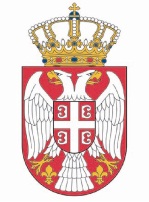 Republika SrbijaNarodna skupštinaKabinet predsednikaNAJAVA Obaveštavamo vas da će predsednica Narodne skupštine Republike Srbije Ana Brnabić dati izjavu medijima, danas, 17. aprila 2024. godine, u 14.00 časova, u centralnom holu Doma Narodne skupštine, Trg Nikole Pašića 13.Pozivamo vas da medijski ispratite ovaj događaj.Akreditacije možete slati na e-mail: infosluzba@parlament.rs  